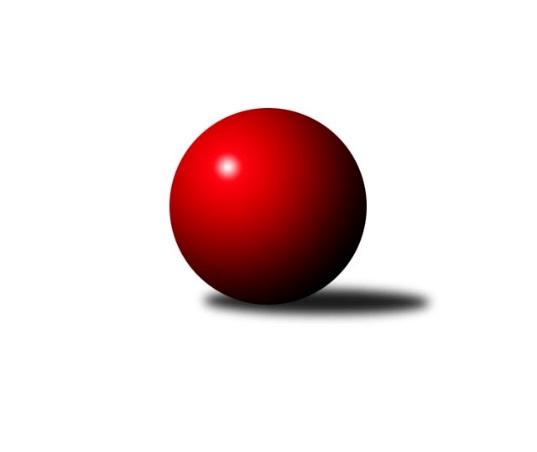 Č.13Ročník 2017/2018	15.5.2024 3.KLM A 2017/2018Statistika 13. kolaTabulka družstev:		družstvo	záp	výh	rem	proh	skore	sety	průměr	body	plné	dorážka	chyby	1.	Kuželky Aš	13	8	2	3	63.0 : 41.0 	(173.5 : 138.5)	3223	18	2179	1043	29.3	2.	TJ Lomnice	13	9	0	4	61.0 : 43.0 	(166.0 : 146.0)	3175	18	2162	1013	33.6	3.	TJ Dobřany B	13	9	0	4	60.5 : 43.5 	(172.5 : 139.5)	3223	18	2183	1041	34.3	4.	TJ Kovohutě Příbram	13	8	0	5	62.5 : 41.5 	(173.0 : 139.0)	3238	16	2168	1071	26.5	5.	TJ Teplice Letná	13	7	0	6	52.5 : 51.5 	(156.0 : 156.0)	3179	14	2150	1029	32.5	6.	TJ VTŽ Chomutov	13	6	1	6	51.0 : 53.0 	(166.0 : 146.0)	3228	13	2170	1058	31.3	7.	TJ Elektrárny Kadaň	13	5	2	6	51.0 : 53.0 	(152.0 : 160.0)	3210	12	2143	1067	28.7	8.	TJ Lokomotiva Ústí n. L.	13	6	0	7	48.5 : 55.5 	(139.0 : 173.0)	3145	12	2129	1016	30.5	9.	TJ Blatná	13	5	1	7	50.5 : 53.5 	(147.5 : 164.5)	3185	11	2157	1029	37.2	10.	SK Škoda VS Plzeň	13	4	0	9	43.5 : 60.5 	(150.0 : 162.0)	3209	8	2186	1023	36.4	11.	SKK Podbořany	13	4	0	9	40.0 : 64.0 	(140.0 : 172.0)	3138	8	2144	994	41.8	12.	KK Konstruktiva Praha	13	3	2	8	40.0 : 64.0 	(136.5 : 175.5)	3136	8	2127	1009	42.2Tabulka doma:		družstvo	záp	výh	rem	proh	skore	sety	průměr	body	maximum	minimum	1.	TJ Lokomotiva Ústí n. L.	6	6	0	0	34.5 : 13.5 	(76.5 : 67.5)	3421	12	3530	3344	2.	Kuželky Aš	7	5	1	1	37.5 : 18.5 	(97.0 : 71.0)	3248	11	3360	3141	3.	TJ Lomnice	6	5	0	1	33.0 : 15.0 	(86.0 : 58.0)	3127	10	3197	3028	4.	TJ Dobřany B	7	5	0	2	34.0 : 22.0 	(93.0 : 75.0)	3411	10	3458	3325	5.	TJ Teplice Letná	7	5	0	2	33.5 : 22.5 	(91.0 : 77.0)	3128	10	3194	3057	6.	TJ Kovohutě Příbram	7	4	0	3	35.0 : 21.0 	(102.0 : 66.0)	3172	8	3326	3078	7.	SK Škoda VS Plzeň	7	4	0	3	31.0 : 25.0 	(90.5 : 77.5)	3228	8	3320	3057	8.	TJ VTŽ Chomutov	6	3	1	2	26.0 : 22.0 	(77.0 : 67.0)	3142	7	3167	3111	9.	KK Konstruktiva Praha	6	3	0	3	23.0 : 25.0 	(66.5 : 77.5)	3167	6	3253	3083	10.	SKK Podbořany	6	3	0	3	22.0 : 26.0 	(71.0 : 73.0)	3176	6	3225	3115	11.	TJ Blatná	6	2	1	3	22.5 : 25.5 	(66.0 : 78.0)	3166	5	3239	3103	12.	TJ Elektrárny Kadaň	7	2	1	4	22.0 : 34.0 	(79.5 : 88.5)	3219	5	3344	3131Tabulka venku:		družstvo	záp	výh	rem	proh	skore	sety	průměr	body	maximum	minimum	1.	TJ Kovohutě Příbram	6	4	0	2	27.5 : 20.5 	(71.0 : 73.0)	3252	8	3433	2969	2.	TJ Dobřany B	6	4	0	2	26.5 : 21.5 	(79.5 : 64.5)	3192	8	3356	2978	3.	TJ Lomnice	7	4	0	3	28.0 : 28.0 	(80.0 : 88.0)	3182	8	3277	3140	4.	TJ Elektrárny Kadaň	6	3	1	2	29.0 : 19.0 	(72.5 : 71.5)	3209	7	3289	3063	5.	Kuželky Aš	6	3	1	2	25.5 : 22.5 	(76.5 : 67.5)	3218	7	3353	3116	6.	TJ Blatná	7	3	0	4	28.0 : 28.0 	(81.5 : 86.5)	3188	6	3342	3013	7.	TJ VTŽ Chomutov	7	3	0	4	25.0 : 31.0 	(89.0 : 79.0)	3239	6	3353	3133	8.	TJ Teplice Letná	6	2	0	4	19.0 : 29.0 	(65.0 : 79.0)	3187	4	3361	3040	9.	SKK Podbořany	7	1	0	6	18.0 : 38.0 	(69.0 : 99.0)	3131	2	3458	2922	10.	KK Konstruktiva Praha	7	0	2	5	17.0 : 39.0 	(70.0 : 98.0)	3132	2	3331	3006	11.	SK Škoda VS Plzeň	6	0	0	6	12.5 : 35.5 	(59.5 : 84.5)	3205	0	3385	3066	12.	TJ Lokomotiva Ústí n. L.	7	0	0	7	14.0 : 42.0 	(62.5 : 105.5)	3106	0	3232	2954Tabulka podzimní části:		družstvo	záp	výh	rem	proh	skore	sety	průměr	body	doma	venku	1.	Kuželky Aš	11	7	2	2	55.5 : 32.5 	(151.5 : 112.5)	3201	16 	4 	1 	1 	3 	1 	1	2.	TJ Dobřany B	11	8	0	3	52.5 : 35.5 	(149.5 : 114.5)	3225	16 	4 	0 	1 	4 	0 	2	3.	TJ Lomnice	11	7	0	4	51.0 : 37.0 	(138.5 : 125.5)	3177	14 	4 	0 	1 	3 	0 	3	4.	TJ Kovohutě Příbram	11	6	0	5	50.5 : 37.5 	(143.0 : 121.0)	3202	12 	3 	0 	3 	3 	0 	2	5.	TJ Elektrárny Kadaň	11	5	2	4	47.0 : 41.0 	(132.5 : 131.5)	3236	12 	2 	1 	3 	3 	1 	1	6.	TJ Teplice Letná	11	6	0	5	44.5 : 43.5 	(131.5 : 132.5)	3203	12 	4 	0 	2 	2 	0 	3	7.	TJ VTŽ Chomutov	11	5	1	5	44.0 : 44.0 	(141.5 : 122.5)	3245	11 	2 	1 	2 	3 	0 	3	8.	TJ Lokomotiva Ústí n. L.	11	5	0	6	40.0 : 48.0 	(113.5 : 150.5)	3157	10 	5 	0 	0 	0 	0 	6	9.	TJ Blatná	11	4	1	6	41.5 : 46.5 	(124.0 : 140.0)	3192	9 	2 	1 	3 	2 	0 	3	10.	SK Škoda VS Plzeň	11	4	0	7	37.5 : 50.5 	(127.5 : 136.5)	3209	8 	4 	0 	2 	0 	0 	5	11.	SKK Podbořany	11	3	0	8	33.0 : 55.0 	(120.0 : 144.0)	3175	6 	2 	0 	3 	1 	0 	5	12.	KK Konstruktiva Praha	11	2	2	7	31.0 : 57.0 	(111.0 : 153.0)	3108	6 	2 	0 	3 	0 	2 	4Tabulka jarní části:		družstvo	záp	výh	rem	proh	skore	sety	průměr	body	doma	venku	1.	TJ Kovohutě Příbram	2	2	0	0	12.0 : 4.0 	(30.0 : 18.0)	3266	4 	1 	0 	0 	1 	0 	0 	2.	TJ Lomnice	2	2	0	0	10.0 : 6.0 	(27.5 : 20.5)	3150	4 	1 	0 	0 	1 	0 	0 	3.	KK Konstruktiva Praha	2	1	0	1	9.0 : 7.0 	(25.5 : 22.5)	3245	2 	1 	0 	0 	0 	0 	1 	4.	TJ Blatná	2	1	0	1	9.0 : 7.0 	(23.5 : 24.5)	3165	2 	0 	0 	0 	1 	0 	1 	5.	TJ Lokomotiva Ústí n. L.	2	1	0	1	8.5 : 7.5 	(25.5 : 22.5)	3286	2 	1 	0 	0 	0 	0 	1 	6.	TJ Teplice Letná	2	1	0	1	8.0 : 8.0 	(24.5 : 23.5)	3075	2 	1 	0 	0 	0 	0 	1 	7.	TJ Dobřany B	2	1	0	1	8.0 : 8.0 	(23.0 : 25.0)	3387	2 	1 	0 	1 	0 	0 	0 	8.	Kuželky Aš	2	1	0	1	7.5 : 8.5 	(22.0 : 26.0)	3299	2 	1 	0 	0 	0 	0 	1 	9.	TJ VTŽ Chomutov	2	1	0	1	7.0 : 9.0 	(24.5 : 23.5)	3136	2 	1 	0 	0 	0 	0 	1 	10.	SKK Podbořany	2	1	0	1	7.0 : 9.0 	(20.0 : 28.0)	3036	2 	1 	0 	0 	0 	0 	1 	11.	SK Škoda VS Plzeň	2	0	0	2	6.0 : 10.0 	(22.5 : 25.5)	3117	0 	0 	0 	1 	0 	0 	1 	12.	TJ Elektrárny Kadaň	2	0	0	2	4.0 : 12.0 	(19.5 : 28.5)	3122	0 	0 	0 	1 	0 	0 	1 Zisk bodů pro družstvo:		jméno hráče	družstvo	body	zápasy	v %	dílčí body	sety	v %	1.	Štěpán Diosegi 	TJ Lomnice 	12	/	13	(92%)	38.5	/	52	(74%)	2.	Martin Vrbata 	Kuželky Aš 	12	/	13	(92%)	34	/	52	(65%)	3.	David Hošek 	TJ Kovohutě Příbram  	11	/	12	(92%)	34	/	48	(71%)	4.	Evžen Cígl 	TJ Blatná 	10	/	12	(83%)	30	/	48	(63%)	5.	Stanislav ml. Šmíd ml.	TJ VTŽ Chomutov 	10	/	13	(77%)	37	/	52	(71%)	6.	Vladimír Šána 	SKK Podbořany  	10	/	13	(77%)	35.5	/	52	(68%)	7.	Lukáš Hanzlík 	TJ Teplice Letná 	10	/	13	(77%)	29	/	52	(56%)	8.	Martin Hurta 	Kuželky Aš 	9	/	12	(75%)	32	/	48	(67%)	9.	Bohumil Maněna 	TJ Lomnice 	9	/	12	(75%)	28.5	/	48	(59%)	10.	Michal Šneberger 	TJ Dobřany B 	9	/	13	(69%)	31.5	/	52	(61%)	11.	Pavel Plachý 	KK Konstruktiva Praha  	9	/	13	(69%)	27	/	52	(52%)	12.	Jiří Vokurka 	TJ Blatná 	8.5	/	13	(65%)	27.5	/	52	(53%)	13.	Jan Koubský 	TJ Dobřany B 	8.5	/	13	(65%)	27.5	/	52	(53%)	14.	Jaroslav Bulant 	Kuželky Aš 	8	/	11	(73%)	28.5	/	44	(65%)	15.	Michal Hrdina 	TJ Elektrárny Kadaň 	8	/	12	(67%)	30.5	/	48	(64%)	16.	Karel Bučko 	TJ Elektrárny Kadaň 	8	/	12	(67%)	27	/	48	(56%)	17.	Oldřich Hendl  	TJ Kovohutě Příbram  	8	/	13	(62%)	28	/	52	(54%)	18.	Jaroslav Roj 	TJ Kovohutě Příbram  	7.5	/	9	(83%)	27	/	36	(75%)	19.	Jaroslav ml. Bulant 	Kuželky Aš 	7	/	11	(64%)	29	/	44	(66%)	20.	Milan Findejs 	SK Škoda VS Plzeň  	7	/	11	(64%)	25.5	/	44	(58%)	21.	Pavel Vymazal 	KK Konstruktiva Praha  	7	/	11	(64%)	21.5	/	44	(49%)	22.	Miroslav Bubla 	TJ Lomnice 	7	/	12	(58%)	27.5	/	48	(57%)	23.	Petr Richtarech 	SKK Podbořany  	7	/	12	(58%)	25.5	/	48	(53%)	24.	Miroslav Wedlich 	TJ Lokomotiva Ústí n. L. 	7	/	12	(58%)	25	/	48	(52%)	25.	Luboš Havel 	TJ VTŽ Chomutov 	7	/	13	(54%)	29.5	/	52	(57%)	26.	Alexandr Trpišovský 	TJ Teplice Letná 	7	/	13	(54%)	28	/	52	(54%)	27.	Marcel Lukáš 	TJ Elektrárny Kadaň 	7	/	13	(54%)	27.5	/	52	(53%)	28.	Přemysl Vytiska 	TJ VTŽ Chomutov 	7	/	13	(54%)	26	/	52	(50%)	29.	Tomáš Vrána 	TJ Lokomotiva Ústí n. L. 	7	/	13	(54%)	25	/	52	(48%)	30.	Jan Hybš 	TJ Teplice Letná 	7	/	13	(54%)	23.5	/	52	(45%)	31.	Martin Zahálka st.	TJ Lokomotiva Ústí n. L. 	6.5	/	11	(59%)	20.5	/	44	(47%)	32.	Luboš Řezáč 	TJ Kovohutě Příbram  	6	/	9	(67%)	21.5	/	36	(60%)	33.	Petr Svoboda 	SK Škoda VS Plzeň  	6	/	10	(60%)	23	/	40	(58%)	34.	Milan Vrabec 	TJ Dobřany B 	6	/	10	(60%)	21.5	/	40	(54%)	35.	Roman Lipchavský 	TJ Dobřany B 	6	/	10	(60%)	21	/	40	(53%)	36.	Jaroslav Lefner 	TJ Elektrárny Kadaň 	6	/	10	(60%)	20	/	40	(50%)	37.	Jiří Vaňata 	TJ Blatná 	6	/	10	(60%)	18	/	40	(45%)	38.	Roman Pivoňka 	TJ Dobřany B 	6	/	11	(55%)	26	/	44	(59%)	39.	David Bouša 	TJ Teplice Letná 	6	/	11	(55%)	24.5	/	44	(56%)	40.	Jaroslav Wágner 	SKK Podbořany  	6	/	11	(55%)	24	/	44	(55%)	41.	Jakub Solfronk 	SK Škoda VS Plzeň  	6	/	12	(50%)	21.5	/	48	(45%)	42.	Radek Jalovecký 	TJ Lokomotiva Ústí n. L. 	6	/	13	(46%)	25	/	52	(48%)	43.	Jan Hák 	TJ Elektrárny Kadaň 	6	/	13	(46%)	21	/	52	(40%)	44.	Ota Maršát st.	Kuželky Aš 	5	/	9	(56%)	22.5	/	36	(63%)	45.	Dominik Novotný 	TJ Dobřany B 	5	/	10	(50%)	24	/	40	(60%)	46.	Josef Veverka 	TJ Lomnice 	5	/	10	(50%)	17	/	40	(43%)	47.	Dan Lexa 	TJ Blatná 	5	/	10	(50%)	17	/	40	(43%)	48.	Tomáš Číž 	TJ Kovohutě Příbram  	5	/	11	(45%)	23.5	/	44	(53%)	49.	Milan Vicher 	SK Škoda VS Plzeň  	5	/	11	(45%)	19.5	/	44	(44%)	50.	Milan Grejtovský 	TJ Lokomotiva Ústí n. L. 	5	/	12	(42%)	25	/	48	(52%)	51.	Josef Hůda 	TJ Kovohutě Příbram  	5	/	12	(42%)	23.5	/	48	(49%)	52.	Stanislav Kníže 	TJ Blatná 	5	/	12	(42%)	21	/	48	(44%)	53.	Stanislav Rada 	TJ VTŽ Chomutov 	5	/	13	(38%)	28	/	52	(54%)	54.	Ondřej Šmíd 	TJ VTŽ Chomutov 	5	/	13	(38%)	25	/	52	(48%)	55.	Pavel Stupka 	SKK Podbořany  	5	/	13	(38%)	24.5	/	52	(47%)	56.	Jiří Guba 	TJ Lomnice 	5	/	13	(38%)	22	/	52	(42%)	57.	Martin Provazník 	TJ Dobřany B 	4	/	7	(57%)	16	/	28	(57%)	58.	Pavel Kohlíček 	KK Konstruktiva Praha  	4	/	7	(57%)	13	/	28	(46%)	59.	Pavel Říhánek 	SK Škoda VS Plzeň  	4	/	8	(50%)	16.5	/	32	(52%)	60.	Jan Kobliha 	TJ Blatná 	4	/	10	(40%)	19.5	/	40	(49%)	61.	Eugen Škurla 	TJ Lokomotiva Ústí n. L. 	3	/	3	(100%)	6	/	12	(50%)	62.	Josef Krotký 	TJ Lomnice 	3	/	4	(75%)	11.5	/	16	(72%)	63.	Josef Jiřínský 	TJ Teplice Letná 	3	/	5	(60%)	10	/	20	(50%)	64.	Tibor Machala 	KK Konstruktiva Praha  	3	/	11	(27%)	16.5	/	44	(38%)	65.	Vladislav Krusman 	SKK Podbořany  	3	/	12	(25%)	17	/	48	(35%)	66.	Zbyněk Vytiska 	TJ VTŽ Chomutov 	3	/	13	(23%)	20.5	/	52	(39%)	67.	Jaroslav Pleticha st.	KK Konstruktiva Praha  	3	/	13	(23%)	19	/	52	(37%)	68.	Jan Filip 	TJ Teplice Letná 	2.5	/	13	(19%)	20.5	/	52	(39%)	69.	Michal Müller 	SK Škoda VS Plzeň  	2	/	2	(100%)	6	/	8	(75%)	70.	Jan Barchánek 	KK Konstruktiva Praha  	2	/	2	(100%)	5	/	8	(63%)	71.	Tomáš Čecháček 	TJ Teplice Letná 	2	/	4	(50%)	11.5	/	16	(72%)	72.	Jakub Wrzecionko 	KK Konstruktiva Praha  	2	/	4	(50%)	8	/	16	(50%)	73.	Ladislav Filek 	SK Škoda VS Plzeň  	2	/	6	(33%)	11	/	24	(46%)	74.	Tomáš Viczmandi 	Kuželky Aš 	2	/	8	(25%)	12.5	/	32	(39%)	75.	Jiří Šípek 	TJ Lokomotiva Ústí n. L. 	2	/	9	(22%)	10.5	/	36	(29%)	76.	Daniel Lukáš 	TJ Elektrárny Kadaň 	2	/	10	(20%)	16	/	40	(40%)	77.	Jaroslav Borkovec 	KK Konstruktiva Praha  	2	/	12	(17%)	18.5	/	48	(39%)	78.	Hubert Guba 	TJ Lomnice 	2	/	12	(17%)	18.5	/	48	(39%)	79.	Petr Sachunský 	SK Škoda VS Plzeň  	1.5	/	6	(25%)	10.5	/	24	(44%)	80.	Zbyněk Lébl 	KK Konstruktiva Praha  	1	/	1	(100%)	3	/	4	(75%)	81.	Josef st. Fišer 	TJ Dobřany B 	1	/	1	(100%)	3	/	4	(75%)	82.	Martin Vít 	SK Škoda VS Plzeň  	1	/	2	(50%)	4	/	8	(50%)	83.	Zdeněk Weigl 	SK Škoda VS Plzeň  	1	/	2	(50%)	4	/	8	(50%)	84.	Luděk Gühl 	TJ Teplice Letná 	1	/	3	(33%)	6	/	12	(50%)	85.	Václav Šefl 	TJ Kovohutě Příbram  	1	/	3	(33%)	5	/	12	(42%)	86.	Jaroslav ml. Pleticha ml.	KK Konstruktiva Praha  	1	/	4	(25%)	5	/	16	(31%)	87.	Martin Čistý 	TJ Kovohutě Příbram  	1	/	6	(17%)	8.5	/	24	(35%)	88.	Václav Pilař 	Kuželky Aš 	1	/	6	(17%)	7	/	24	(29%)	89.	Karel Koubek 	TJ Blatná 	0	/	1	(0%)	2	/	4	(50%)	90.	Zdeněk Ausbuher 	SKK Podbořany  	0	/	1	(0%)	2	/	4	(50%)	91.	Lukáš Pavel 	TJ Blatná 	0	/	1	(0%)	2	/	4	(50%)	92.	Pavel Přerost 	TJ Lomnice 	0	/	1	(0%)	1.5	/	4	(38%)	93.	Václav Šváb 	SKK Podbořany  	0	/	1	(0%)	1	/	4	(25%)	94.	Milan Bek 	TJ Dobřany B 	0	/	1	(0%)	0	/	4	(0%)	95.	Josef Málek 	TJ Lokomotiva Ústí n. L. 	0	/	1	(0%)	0	/	4	(0%)	96.	Karel Majner 	SK Škoda VS Plzeň  	0	/	1	(0%)	0	/	4	(0%)	97.	Jaroslav Solín 	Kuželky Aš 	0	/	2	(0%)	2	/	8	(25%)	98.	Milan Hnilica 	TJ Teplice Letná 	0	/	2	(0%)	2	/	8	(25%)	99.	Jiří Kartus 	SKK Podbořany  	0	/	2	(0%)	2	/	8	(25%)	100.	Kamil Srkal 	SKK Podbořany  	0	/	2	(0%)	1	/	8	(13%)	101.	Ladislav st. Filek 	SK Škoda VS Plzeň  	0	/	3	(0%)	4.5	/	12	(38%)	102.	Jan Ambra 	TJ Elektrárny Kadaň 	0	/	4	(0%)	4	/	16	(25%)	103.	Lukáš Jaroš 	SK Škoda VS Plzeň  	0	/	4	(0%)	4	/	16	(25%)	104.	Jiří Gramskopf 	SKK Podbořany  	0	/	6	(0%)	4	/	24	(17%)	105.	Vít Kobliha 	TJ Blatná 	0	/	8	(0%)	9.5	/	32	(30%)Průměry na kuželnách:		kuželna	průměr	plné	dorážka	chyby	výkon na hráče	1.	CB Dobřany, 1-4	3391	2275	1116	32.4	(565.2)	2.	TJ Lokomotiva Ústí nad Labem, 1-4	3367	2263	1103	28.6	(561.2)	3.	Podbořany, 1-4	3251	2204	1047	27.5	(541.9)	4.	SK Škoda VS Plzeň, 1-4	3208	2164	1043	36.4	(534.7)	5.	Kuželky Aš, 1-4	3199	2160	1039	32.1	(533.2)	6.	Podbořany, 1-2	3196	2172	1023	34.0	(532.7)	7.	KK Konstruktiva Praha, 2-5	3177	2150	1027	43.2	(529.6)	8.	TJ Blatná, 1-4	3172	2137	1035	34.0	(528.8)	9.	TJ Fezko Strakonice, 1-4	3129	2110	1018	28.4	(521.6)	10.	TJ Teplice Letná, 1-4	3107	2107	999	35.5	(517.9)	11.	Lomnice, 1-4	3099	2118	981	37.1	(516.6)Nejlepší výkony na kuželnách:CB Dobřany, 1-4TJ Dobřany B	3458	11. kolo	Vladimír Šána 	SKK Podbořany 	624	2. koloSKK Podbořany 	3458	2. kolo	Jaroslav Roj 	TJ Kovohutě Příbram 	620	12. koloTJ Dobřany B	3458	2. kolo	Michal Šneberger 	TJ Dobřany B	619	8. koloTJ Dobřany B	3440	8. kolo	Roman Lipchavský 	TJ Dobřany B	607	11. koloTJ Kovohutě Příbram 	3433	12. kolo	Michal Šneberger 	TJ Dobřany B	604	4. koloTJ Dobřany B	3424	4. kolo	Jan Koubský 	TJ Dobřany B	603	8. koloTJ Dobřany B	3403	12. kolo	Dominik Novotný 	TJ Dobřany B	603	2. koloSK Škoda VS Plzeň 	3385	8. kolo	Michal Šneberger 	TJ Dobřany B	602	2. koloTJ Dobřany B	3371	13. kolo	Jan Koubský 	TJ Dobřany B	599	4. koloTJ VTŽ Chomutov	3353	4. kolo	Pavel Stupka 	SKK Podbořany 	590	2. koloTJ Lokomotiva Ústí nad Labem, 1-4TJ Lokomotiva Ústí n. L.	3530	12. kolo	Radek Jalovecký 	TJ Lokomotiva Ústí n. L.	649	1. koloTJ Lokomotiva Ústí n. L.	3449	1. kolo	Tomáš Vrána 	TJ Lokomotiva Ústí n. L.	621	12. koloTJ Lokomotiva Ústí n. L.	3439	3. kolo	Stanislav ml. Šmíd ml.	TJ VTŽ Chomutov	616	6. koloTJ Lokomotiva Ústí n. L.	3386	11. kolo	Martin Vrbata 	Kuželky Aš	608	12. koloTJ Lokomotiva Ústí n. L.	3375	6. kolo	Milan Grejtovský 	TJ Lokomotiva Ústí n. L.	607	3. koloTJ Teplice Letná	3361	1. kolo	Martin Zahálka st.	TJ Lokomotiva Ústí n. L.	603	6. koloTJ Dobřany B	3356	3. kolo	Tomáš Vrána 	TJ Lokomotiva Ústí n. L.	602	11. koloKuželky Aš	3353	12. kolo	Martin Zahálka st.	TJ Lokomotiva Ústí n. L.	593	1. koloTJ Lokomotiva Ústí n. L.	3344	8. kolo	Jan Koubský 	TJ Dobřany B	593	3. koloTJ VTŽ Chomutov	3282	6. kolo	Miroslav Wedlich 	TJ Lokomotiva Ústí n. L.	593	12. koloPodbořany, 1-4TJ Elektrárny Kadaň	3344	3. kolo	Marcel Lukáš 	TJ Elektrárny Kadaň	602	2. koloTJ Blatná	3284	13. kolo	Jiří Vokurka 	TJ Blatná	584	13. koloTJ Elektrárny Kadaň	3271	9. kolo	Jaroslav Lefner 	TJ Elektrárny Kadaň	580	3. koloTJ Dobřany B	3264	7. kolo	Jan Hybš 	TJ Teplice Letná	579	5. koloTJ Elektrárny Kadaň	3245	2. kolo	Marcel Lukáš 	TJ Elektrárny Kadaň	575	9. koloTJ Lokomotiva Ústí n. L.	3232	9. kolo	Karel Bučko 	TJ Elektrárny Kadaň	574	2. koloTJ Lomnice	3224	10. kolo	Pavel Vymazal 	KK Konstruktiva Praha 	572	2. koloTJ Teplice Letná	3212	5. kolo	Bohumil Maněna 	TJ Lomnice	568	10. koloTJ Elektrárny Kadaň	3192	7. kolo	Milan Vrabec 	TJ Dobřany B	564	7. koloTJ Elektrárny Kadaň	3181	13. kolo	Daniel Lukáš 	TJ Elektrárny Kadaň	562	3. koloSK Škoda VS Plzeň, 1-4SK Škoda VS Plzeň 	3320	4. kolo	Ladislav Filek 	SK Škoda VS Plzeň 	596	4. koloTJ Kovohutě Příbram 	3312	7. kolo	David Hošek 	TJ Kovohutě Příbram 	592	7. koloSK Škoda VS Plzeň 	3297	5. kolo	Pavel Říhánek 	SK Škoda VS Plzeň 	591	7. koloSK Škoda VS Plzeň 	3274	10. kolo	Jaroslav Roj 	TJ Kovohutě Příbram 	586	7. koloSK Škoda VS Plzeň 	3262	7. kolo	Milan Findejs 	SK Škoda VS Plzeň 	578	10. koloSK Škoda VS Plzeň 	3243	9. kolo	Jakub Solfronk 	SK Škoda VS Plzeň 	574	9. koloTJ Blatná	3239	2. kolo	Luboš Havel 	TJ VTŽ Chomutov	572	10. koloTJ VTŽ Chomutov	3188	10. kolo	Martin Vrbata 	Kuželky Aš	571	5. koloSKK Podbořany 	3168	9. kolo	Oldřich Hendl  	TJ Kovohutě Příbram 	568	7. koloKuželky Aš	3167	5. kolo	Jan Kobliha 	TJ Blatná	565	2. koloKuželky Aš, 1-4Kuželky Aš	3360	7. kolo	Jaroslav ml. Bulant 	Kuželky Aš	598	7. koloKuželky Aš	3327	2. kolo	Jan Hák 	TJ Elektrárny Kadaň	597	4. koloKuželky Aš	3245	4. kolo	Jaroslav Bulant 	Kuželky Aš	587	13. koloKuželky Aš	3244	13. kolo	Martin Vrbata 	Kuželky Aš	586	2. koloTJ Elektrárny Kadaň	3233	4. kolo	Jaroslav Bulant 	Kuželky Aš	585	2. koloTJ Dobřany B	3218	9. kolo	Ota Maršát st.	Kuželky Aš	577	7. koloKuželky Aš	3214	9. kolo	Jaroslav ml. Bulant 	Kuželky Aš	573	2. koloKuželky Aš	3202	6. kolo	Jaroslav ml. Bulant 	Kuželky Aš	572	13. koloKK Konstruktiva Praha 	3143	6. kolo	Martin Hurta 	Kuželky Aš	572	7. koloKuželky Aš	3141	10. kolo	Jaroslav ml. Bulant 	Kuželky Aš	569	9. koloPodbořany, 1-2TJ Elektrárny Kadaň	3289	8. kolo	Tomáš Vrána 	TJ Lokomotiva Ústí n. L.	600	4. koloKuželky Aš	3281	11. kolo	Vladimír Šána 	SKK Podbořany 	594	4. koloTJ Kovohutě Příbram 	3274	1. kolo	Jan Hák 	TJ Elektrárny Kadaň	582	8. koloSKK Podbořany 	3225	6. kolo	Petr Richtarech 	SKK Podbořany 	580	1. koloSKK Podbořany 	3217	4. kolo	Vladimír Šána 	SKK Podbořany 	579	11. koloSKK Podbořany 	3189	11. kolo	Vladimír Šána 	SKK Podbořany 	579	1. koloTJ Lokomotiva Ústí n. L.	3187	4. kolo	Martin Vrbata 	Kuželky Aš	574	11. koloTJ Lomnice	3167	6. kolo	Tomáš Číž 	TJ Kovohutě Příbram 	572	1. koloSKK Podbořany 	3157	8. kolo	Jaroslav Roj 	TJ Kovohutě Příbram 	570	1. koloSKK Podbořany 	3150	12. kolo	Bohumil Maněna 	TJ Lomnice	568	6. koloKK Konstruktiva Praha, 2-5TJ VTŽ Chomutov	3309	7. kolo	Tomáš Vrána 	TJ Lokomotiva Ústí n. L.	596	5. koloTJ Lomnice	3277	9. kolo	Pavel Vymazal 	KK Konstruktiva Praha 	584	3. koloKK Konstruktiva Praha 	3253	5. kolo	Josef Veverka 	TJ Lomnice	582	9. koloTJ Lokomotiva Ústí n. L.	3206	5. kolo	Přemysl Vytiska 	TJ VTŽ Chomutov	574	7. koloKK Konstruktiva Praha 	3185	9. kolo	Stanislav ml. Šmíd ml.	TJ VTŽ Chomutov	573	7. koloKK Konstruktiva Praha 	3180	3. kolo	Pavel Vymazal 	KK Konstruktiva Praha 	571	7. koloKK Konstruktiva Praha 	3159	12. kolo	Pavel Vymazal 	KK Konstruktiva Praha 	568	5. koloTJ Dobřany B	3157	1. kolo	Miroslav Bubla 	TJ Lomnice	565	9. koloKK Konstruktiva Praha 	3139	7. kolo	Ondřej Šmíd 	TJ VTŽ Chomutov	559	7. koloSKK Podbořany 	3137	3. kolo	Jaroslav Pleticha st.	KK Konstruktiva Praha 	558	9. koloTJ Blatná, 1-4Kuželky Aš	3255	3. kolo	Evžen Cígl 	TJ Blatná	607	10. koloTJ Blatná	3239	1. kolo	Evžen Cígl 	TJ Blatná	584	5. koloTJ Kovohutě Příbram 	3231	5. kolo	Michal Hrdina 	TJ Elektrárny Kadaň	577	1. koloTJ Elektrárny Kadaň	3208	1. kolo	Evžen Cígl 	TJ Blatná	575	1. koloTJ Blatná	3188	10. kolo	Tibor Machala 	KK Konstruktiva Praha 	567	10. koloTJ VTŽ Chomutov	3180	9. kolo	Přemysl Vytiska 	TJ VTŽ Chomutov	565	9. koloTJ Blatná	3176	5. kolo	Jan Kobliha 	TJ Blatná	564	7. koloTJ Blatná	3149	7. kolo	David Hošek 	TJ Kovohutě Příbram 	560	5. koloTJ Blatná	3141	9. kolo	Jiří Vokurka 	TJ Blatná	559	7. koloKK Konstruktiva Praha 	3140	10. kolo	Jiří Vokurka 	TJ Blatná	559	10. koloTJ Fezko Strakonice, 1-4TJ Kovohutě Příbram 	3326	11. kolo	Marcel Lukáš 	TJ Elektrárny Kadaň	578	6. koloTJ Elektrárny Kadaň	3257	6. kolo	Josef Hůda 	TJ Kovohutě Příbram 	576	11. koloTJ Kovohutě Příbram 	3198	4. kolo	David Hošek 	TJ Kovohutě Příbram 	576	11. koloTJ Kovohutě Příbram 	3197	2. kolo	Luboš Řezáč 	TJ Kovohutě Příbram 	561	11. koloTJ Kovohutě Příbram 	3184	10. kolo	Štěpán Diosegi 	TJ Lomnice	559	4. koloTJ Dobřany B	3180	10. kolo	Tomáš Číž 	TJ Kovohutě Příbram 	556	13. koloTJ Lomnice	3157	4. kolo	Jaroslav Roj 	TJ Kovohutě Příbram 	556	11. koloKuželky Aš	3138	8. kolo	Jaroslav Roj 	TJ Kovohutě Příbram 	554	2. koloTJ Kovohutě Příbram 	3119	8. kolo	Dominik Novotný 	TJ Dobřany B	554	10. koloTJ Kovohutě Příbram 	3099	13. kolo	Jaroslav Lefner 	TJ Elektrárny Kadaň	553	6. koloTJ Teplice Letná, 1-4TJ VTŽ Chomutov	3227	2. kolo	Alexandr Trpišovský 	TJ Teplice Letná	591	4. koloTJ Elektrárny Kadaň	3201	11. kolo	Stanislav ml. Šmíd ml.	TJ VTŽ Chomutov	590	2. koloTJ Teplice Letná	3194	6. kolo	Stanislav ml. Šmíd ml.	TJ VTŽ Chomutov	572	12. koloTJ VTŽ Chomutov	3167	3. kolo	Milan Findejs 	SK Škoda VS Plzeň 	568	12. koloTJ VTŽ Chomutov	3164	11. kolo	Jan Hybš 	TJ Teplice Letná	567	8. koloTJ Teplice Letná	3162	2. kolo	Luboš Havel 	TJ VTŽ Chomutov	562	11. koloTJ Teplice Letná	3159	4. kolo	Luboš Havel 	TJ VTŽ Chomutov	562	5. koloTJ Lomnice	3147	8. kolo	Alexandr Trpišovský 	TJ Teplice Letná	561	6. koloTJ VTŽ Chomutov	3138	12. kolo	Lukáš Hanzlík 	TJ Teplice Letná	561	8. koloTJ Teplice Letná	3138	8. kolo	Lukáš Hanzlík 	TJ Teplice Letná	560	2. koloLomnice, 1-4TJ Lomnice	3197	7. kolo	Štěpán Diosegi 	TJ Lomnice	587	7. koloTJ Lomnice	3180	1. kolo	Josef Krotký 	TJ Lomnice	581	12. koloTJ Lomnice	3163	11. kolo	Evžen Cígl 	TJ Blatná	568	11. koloTJ Lomnice	3137	12. kolo	Miroslav Bubla 	TJ Lomnice	567	1. koloTJ Blatná	3134	11. kolo	Bohumil Maněna 	TJ Lomnice	564	11. koloSK Škoda VS Plzeň 	3114	1. kolo	Alexandr Trpišovský 	TJ Teplice Letná	564	3. koloTJ Teplice Letná	3097	3. kolo	Štěpán Diosegi 	TJ Lomnice	558	1. koloTJ Elektrárny Kadaň	3063	12. kolo	Milan Grejtovský 	TJ Lokomotiva Ústí n. L.	552	7. koloTJ Lomnice	3055	5. kolo	Jiří Vokurka 	TJ Blatná	548	11. koloTJ Lokomotiva Ústí n. L.	3052	7. kolo	Štěpán Diosegi 	TJ Lomnice	542	5. koloČetnost výsledků:	8.0 : 0.0	2x	7.0 : 1.0	8x	6.5 : 1.5	1x	6.0 : 2.0	23x	5.5 : 2.5	1x	5.0 : 3.0	12x	4.0 : 4.0	4x	3.0 : 5.0	9x	2.5 : 5.5	2x	2.0 : 6.0	8x	1.0 : 7.0	8x